Geography Planning Progression 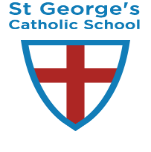 Year 2Unit of WorkNational Curriculum, KS2 POS:National Curriculum, KS2 POS:Place / Space / Earth Systems / Environment : Hot and Cold Places Place / Space / Earth Systems / Environment : Hot and Cold Places Place / Space / Earth Systems / Environment : Hot and Cold Places Place / Space / Earth Systems / Environment : Hot and Cold Places Place / Space / Earth Systems / Environment : Hot and Cold Places Place / Space / Earth Systems / Environment : Hot and Cold Places Prior Substantive Content Learning Prior Substantive Content Learning Prior Substantive Content Learning Prior Substantive Content Learning Prior Substantive Content Learning Future Substantive Content Learning Future Substantive Content Learning Future Substantive Content Learning Location / Physical Year 1the main nations and features of the UK, including their locations and related key vocabulary; the location and features of the local area.observe, record, discuss and ask questions about the main features of the local area, based on direct experience;use appropriate vocabulary when describing local features and those of the UK, including four seasons and local weather.Year 2the names and locations of the world’s continentsYear 1the main nations and features of the UK, including their locations and related key vocabulary; the location and features of the local area.observe, record, discuss and ask questions about the main features of the local area, based on direct experience;use appropriate vocabulary when describing local features and those of the UK, including four seasons and local weather.Year 2the names and locations of the world’s continentsYear 1the main nations and features of the UK, including their locations and related key vocabulary; the location and features of the local area.observe, record, discuss and ask questions about the main features of the local area, based on direct experience;use appropriate vocabulary when describing local features and those of the UK, including four seasons and local weather.Year 2the names and locations of the world’s continentsYear 1the main nations and features of the UK, including their locations and related key vocabulary; the location and features of the local area.observe, record, discuss and ask questions about the main features of the local area, based on direct experience;use appropriate vocabulary when describing local features and those of the UK, including four seasons and local weather.Year 2the names and locations of the world’s continentsLocation / PhysicalLocation / PhysicalYear 2the location and features of a contrasting locality in Zambia, comparing and contrasting it with their local area and situating it within the African continent; how their location within hot and cold regions might affect everyday life differently in the UK and Zambia.  Year 3the location and main human and physical features of South America;how their location within different climate zones might affect everyday life differently in South-East Brazil and places previously studied;the location of South-East Brazil and Rio de Janeiro within the South American continent;the location and human/physical features of Rio de Janeiro and South-East Brazil, as a region in The Americas, comparing and contrasting this region with places previously studied;about processes of settlement, trade, tourism and culture in South-East Brazil and Rio de Janeiro.Year 4the key elements of a rainforest biome, how these contrast with other biomesYear 5 ways in which the location and distinctive features of the UK compare and contrast with those of other places studied.the location and principal features of the Amazon, situating it within the globe and the South American continent and comparing and contrasting it with North America and South-East Brazil;Human / Impact Year 1make connections between their investigation of the local area and what they have learned about weather, climate and the UK;Year 1make connections between their investigation of the local area and what they have learned about weather, climate and the UK;Year 1make connections between their investigation of the local area and what they have learned about weather, climate and the UK;Year 1make connections between their investigation of the local area and what they have learned about weather, climate and the UK;Human / Impact Human / Impact Year 5 How people adapt to living in The Amazon Basin Year 6 ways in which the location and distinctive features of Greece and the Athens region (including everyday life) compare and contrast with those of other places studied;What Pupils Need to Know to Be SecureWhat Pupils Need to Know to Be SecureWhat Pupils Need to Know to Be SecureWhat Pupils Need to Know to Be SecureWhat Pupils Need to Know to Be SecureWhat Pupils Need to Know to Be SecureWhat Pupils Need to Know to Be SecureWhat Pupils Need to Know to Be SecureKey Substantive Content Knowledge  Key Substantive Content Knowledge  Key Substantive Content Knowledge  Key Substantive Content Knowledge  Key Substantive Content Knowledge  Key Substantive Content Knowledge  Key Substantive Content Knowledge  Key Substantive Content Knowledge  Cause  / Consequence/  System Why there are hot and cold regions on earthWhy there are hot and cold regions on earthWhy there are hot and cold regions on earthWhy there are hot and cold regions on earthWhy there are hot and cold regions on earthWhy there are hot and cold regions on earthWhy there are hot and cold regions on earthPlace / Space where the world’s main hot and cold regions are;where the world’s main hot and cold regions are;where the world’s main hot and cold regions are;where the world’s main hot and cold regions are;where the world’s main hot and cold regions are;where the world’s main hot and cold regions are;where the world’s main hot and cold regions are;Environment information about what they are like;information about what they are like;information about what they are like;information about what they are like;information about what they are like;information about what they are like;information about what they are like;Disciplinary Knowledge Disciplinary Knowledge Disciplinary Knowledge Disciplinary Knowledge Disciplinary Knowledge Disciplinary Knowledge Disciplinary Knowledge Disciplinary Knowledge Disciplinary Knowledge Mapping  / Scale use globes and atlases – and annotate maps – to identify the world’s hot and cold regionsuse globes and atlases – and annotate maps – to identify the world’s hot and cold regionsuse globes and atlases – and annotate maps – to identify the world’s hot and cold regionsContinuity and
change over time Continuity and
change over time Are hot and cold regions being affected by global warming?Are hot and cold regions being affected by global warming?Are hot and cold regions being affected by global warming?Vocabulary  use appropriate vocabulary for continents and oceans, for hot and cold regionsmake use of the four main compass points when describing the location of these key locations and regions. use appropriate vocabulary for continents and oceans, for hot and cold regionsmake use of the four main compass points when describing the location of these key locations and regions. use appropriate vocabulary for continents and oceans, for hot and cold regionsmake use of the four main compass points when describing the location of these key locations and regions.Geographical 
enquiry -
Using evidence /
Communicating
ideasRegularly address and sometimes devise
geographically valid enquiry questions related to hot and cold locations. Understand how geographical  knowledge is constructed from a range of sources
Construct informed responses
 Selecting and organising relevant geographical  informationRegularly address and sometimes devise
geographically valid enquiry questions related to hot and cold locations. Understand how geographical  knowledge is constructed from a range of sources
Construct informed responses
 Selecting and organising relevant geographical  informationRegularly address and sometimes devise
geographically valid enquiry questions related to hot and cold locations. Understand how geographical  knowledge is constructed from a range of sources
Construct informed responses
 Selecting and organising relevant geographical  informationSimilarity /
Difference  / Interconnection within or between locations Similarity /
Difference  / Interconnection within or between locations how their location within hot and cold regions might affect everyday life of inhabitants how their location within hot and cold regions might affect everyday life of inhabitants how their location within hot and cold regions might affect everyday life of inhabitants Interpretation
of Geography  Significance of
events / people Significance of
events / people